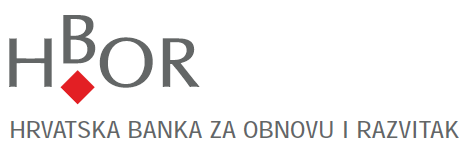 Javni natječaj HBOR-a za dodjelu donacija u 2018. godini  „STVARAMO JEDNAKE MOGUĆNOSTI“SREDSTVA NATJEČAJA NAMIJENJENA SU PROJEKTIMA KOJI SE PROVODE NA PODRUČJIMA S MANJE MOGUĆNOSTI, A KOJI UTJEČU NA UNAPREĐENJE KVALITETE ŽIVOTA I/ILI ZDRAVLJA I POTIČU SOCIJALNU UKLJUČENOST U ZAJEDNICUUPUTE ZA PRIJAVITELJEProgramsko područje financiranja: provođenje humanitarnih projekata, unapređenje kvalitete života i/ili zdravlja te poticanje socijalne uključenosti na područjima Republike Hrvatske s manje mogućnosti – I. do IV. skupina jedinica lokalne samouprave koje se prema vrijednosti indeksa nalaze u ispodprosječno rangiranima, sukladno Odluci o razvrstavanju jedinica lokalne i područne (regionalne) samouprave prema stupnju razvijenosti (Narodne novine, br. 132/2017) koja se primjenjuje od 1. siječnja 2018. – link https://narodne-novine.nn.hr/clanci/sluzbeni/2017_12_132_3022.html Pri prijavi projekta potrebno je obrazložiti koji se učinci očekuju od provođenja projekta. Prednost pri financiranju imat će projekti koji će potrebu za provođenjem obrazložiti i potkrijepiti odgovarajućim službeno dostupnim podacima.Partnerstvo Partnerstvo u provedbi projekta prijavljenih na ovaj Natječaj je obavezno.Partnerska organizacija u projektu mora imati status pravne osobe.Neprihvatljivi partneri su političke stranke, kao i organizacije koje podupiru rasnu, vjersku ili bilo koju drugu diskriminaciju te organizacije i/ili njihove povezane osobe/organizacije/društva koje su s HBOR-om i povezanim društvima -  Hrvatsko kreditno osiguranje d.d. i Poslovni info servis d.o.o. u sudskom sporu ili imaju dospjele neplaćene obveze prema HBOR-u i povezanim društvima, kao i organizacije civilnoga društva čiji osnivači su ili u čijim tijelima odlučivanja sudjeluju članovi Uprave HBOR-a i/ili članovi Nadzornog odbora HBOR-a i/ili povezanih društava, kao i s njima povezane osobe (bračni ili izvanbračni drug, srodnici po krvi u uspravnoj lozi, braća i sestre te posvojitelji, odnosno posvojenik te roditelji bračnog i izvanbračnog druga).Prijavitelj projekta na Natječaj može ujedno biti partnerska organizacija na drugom projektu koji je također prijavljen na Natječaj. Prijavitelj i partner prijavi trebaju priložiti popunjenu, potpisom odgovorne osobe te pečatom ovjerenu Izjavu o partnerstvu. Izjavu popunjava i potpisuje svaki od partnera pojedinačno i mora biti priložena u originalu.Kriteriji za odabir i prednosti Glavni kriterij za odabir su relevantnost i kvaliteta projekta kao i objektivne mogućnosti realizacije.Prednost pri financiranju imat će projekti koji uključuju:  ciljnu skupinu djece i/ili mladih s invaliditetom i/ili poteškoćama u razvoju i/ili mentalnim/intelektualnim teškoćama, oštećenjima ili s drugim oblicima posebnih potreba,bez roditeljske skrbi, ili koje roditelji zanemaruju ili zlorabe svoje roditeljske dužnosti,iz obitelji slabijeg imovinskog stanja, u riziku od siromaštva i socijalne isključenosti.ciljnu skupinu osoba starije životne dobi s invaliditetom i/ili mentalnim oštećenjima ili s drugim oblicima posebnih potreba,u riziku od siromaštva i socijalne isključenosti, iz udaljenih i nedostupnih područja, međugeneracijsko povezivanje,uključivanje volontera,projekti koji će potrebu za provođenjem obrazložiti i potkrijepiti odgovarajućim službeno dostupnim podacima,provedbu projekta na najnerazvijenijim područjima (skupina I. i II.),prijavitelji koji su registrirani na području s manje mogućnosti - I. do IV. skupina** Za ovaj Natječaj prihvatljivi su prijavitelji registrirani na cijelom području Republike Hrvatske, a prednost pri financiranju se ostvaruje ako je prijavitelj registriran na  području s manje mogućnosti.Ukupna vrijednost javnog natječaja: 800.000,00 kunaNajviši iznos donacije po pojedinom projektu je 50.000,00 kuna, što je ujedno i najviši iznos koji se smije zatražiti u prijavi projekta.Najniži iznos donacije po pojedinom projektu je 10.000,00 kuna.Na ovaj natječaj se mogu prijaviti isključivo projekti koji se provode na područjima s manje mogućnosti (I. do IV. skupina) i koje provode organizacije civilnog društva koje su upisane u Registar neprofitnih organizacija sa sjedištem u Republici Hrvatskoj i koje su registrirane kao udruge, zaklade, privatne ustanove, socijalne zadruge ili druge privatne pravne osobe koje u svojem temeljnom aktu imaju definirano neprofitno djelovanje i čije aktivnosti su usmjerene općoj dobrobiti i poboljšanju kvalitete života društvene zajednice te koje:djeluju najmanje 2 godine od dana objave Natječaja,vode transparentno financijsko poslovanje u skladu s važećim propisima o neprofitnom računovodstvu,ispunjavaju obveze plaćanja svih doprinosa i plaćanja poreza, tečija je osoba ovlaštena za zastupanje (i potpisivanje ugovora o dodjeli financijskih sredstava) u mandatu,protiv čije osobe ovlaštene za zastupanje i voditelja projekta se ne vodi se kazneni postupak niti su pravomoćno osuđene.Udruge koje prijavljuju projekt na Natječaj moraju imati statut usklađen s odredbama Zakona o udrugama („Narodne novine“ broj 74/2014) ili potvrdu nadležnog ureda o podnošenju zahtjeva za usklađivanje statuta nadležnom uredu. Svaka od navedenih organizacija civilnoga društva ima pravo prijave jednog projekta u sklopu ovog Natječaja. Razdoblje u kojem se projekt mora provesti je godina dana od potpisa Ugovora o donaciji. Na Natječaj se može prijaviti projekt koji je već u tijeku, njegovo prethodno trajanje nije ograničeno Natječajem, ali završetak projekta mora biti predviđen u razdoblju od godinu dana od potpisa Ugovora o donaciji.Napomena: U troškovnik projekta koji je već u tijeku mogu se upisati isključivo troškovi koji će nastati tek od dana potpisivanja Ugovora o donaciji i trajati do završetka projekta. Troškovi i računi za troškove koji su nastali prije ne mogu biti predmet financiranja.Prihvatljive organizacije, koje istovremeno obavljaju gospodarsku i negospodarsku aktivnost (uslugu od općeg društvenog interesa), mogu prijaviti samo projekte koji se odnose na negospodarsku aktivnost, te dodijeljena sredstva ne smiju koristiti za razvoj gospodarske aktivnosti, odnosno ostvarenje ekonomske koristi sudjelovanjem na tržištu u prometu roba i usluga niti se usluge koje će pružati mogu naplaćivati ciljnoj skupini.Na natječaj se ne mogu prijaviti:fizičke osobe,poduzetnici - subjekti koji se bave ekonomskom djelatnošću, bez obzira na njihov pravni oblik, trajno i radi ostvarivanja prihoda, dohotka, dobiti ili drugih gospodarski procjenjivih koristi, uključujući i samozaposlene osobe i obiteljske poduzetnike koji se bave obrtom ili drugim djelatnostima te partnerstva ili udruženja koja se redovno bave ekonomskom djelatnošću, tijela javne vlasti – popis tijela javne vlasti nalazi se na stranicama Povjerenika za informiranje RH,političke stranke, organizacije civilnoga društva čiji osnivači su ili u čijim tijelima odlučivanja sudjeluju članovi Uprave HBOR-a i/ili članovi Nadzornog odbora HBOR-a i/ili povezanih društava - Hrvatsko kreditno osiguranje d.d. i Poslovni info servis d.o.o., kao i s njima povezane osobe (bračni ili izvanbračni drug, srodnici po krvi u uspravnoj lozi, braća i sestre te posvojitelji, odnosno posvojenik te roditelji bračnog i izvanbračnog druga),organizacije civilnoga društva i/ili njihove povezane osobe/organizacije/društva koje su u sudskom sporu s HBOR-om i/ili povezanim društvima ili imaju dospjele neplaćene obveze prema HBOR-u i povezanim društvima, organizacije civilnoga društva koje nemaju status pravne osobe,organizacije civilnoga društva koje podupiru rasnu, vjersku ili bilo koju drugu diskriminaciju,udruge koje nisu uskladile svoj statut s odredbama Zakona o udrugama niti su podnijele zahtjev za usklađivanje statuta nadležnom uredu.Prihvatljive aktivnosti koje će se financirati putem Natječaja su isključivo izravan rad s korisnicima. Za financiranje nisu prihvatljive sljedeće aktivnosti:organizacija jednokratnih događanja kao što su konferencije, seminari, okrugli stolovi i sl.);odlasci na natjecanja, nastupe i/ili slična jednokratna događanja;promotivne i javno-zagovaračke aktivnosti (kao što su senzibilizacija javnosti, javne kampanje i sl.);nakladništvo/izdavanje publikacija;projekti koji se isključivo baziraju na investicijskim ulaganjima, izgradnji ili adaptaciji kapitalnih objekata i/ili kupnji opreme;projekti čija je jedina svrha korist zaposlenika organizacije civilnog društva;aktivnosti čiji su korisnici isključivo zaposlenici organizacije civilnog društva;aktivnosti koje se odnose na redovitu djelatnost organizacije civilnog društva, što znači da se organizacija ne može javiti na Natječaj radi financiranja svog redovnog, tekućeg rada i aktivnosti već da može prijaviti isključivo projekt koji ima svoj početak i kraj i čija se namjena uklapa u područje financiranja propisano Natječajem;projekti koji su usmjereni na političke ili religijske ciljeve i/ili aktivnosti.Prihvatljivi troškovi koji će se financirati sredstvima DonacijeSredstvima ovog Natječaja mogu se financirati samo stvarni i prihvatljivi troškovi, nastali provođenjem projekta u razdoblju od godine dana od potpisivanja Ugovora o donaciji. Prilikom procjene projekta, ocjenjivat će se opravdanost naznačenih troškova u odnosu na predviđene aktivnosti, kao i realnost visine navedenih troškova.Prihvatljivi izravni troškovi (podrazumijevaju se troškovi koji su neposredno povezani uz provedbu pojedinih aktivnosti predloženog projekta) su:ljudski resursi (plaće/naknade voditelju/ici projekta, te provoditeljima i sl.) (Ako se radi o plaći osobe zaposlene u organizaciji prijavitelja, HBOR može iz sredstava donacije financirati isključivo dio plaće te osobe koja ujedno radi i na provedbi projekta, u skladu s udjelom vremena koje je ta osoba posvetila radu na projektu. Napomena: Nikako se ne može povećati plaća te osobe zbog rada na projektu, već se u obrascu može navesti pokrivanje određenog postotka u plaći.);putovanja (putni troškovi, dnevnice i troškovi smještaja za potrebe obavljanja projektnih aktivnosti), u iznosu ne većem od 40% ukupnog proračuna projekta;oprema i roba potrebna isključivo za provedbu projekta;ostali troškovi, neophodni i neposredno vezani i nužni za provedbu projektnih aktivnosti.Prihvatljivi neizravni troškovi (troškovi koji nisu izravno povezani s provedbom projekta, ali neizravno pridonose postizanju njegovih ciljeva) su:troškovi režija vezani za provedbu Projekta (plin, voda, telefon, Internet, najam prostora, struja i sl.,) u iznosu ne većem od 20% ukupnog proračuna projekta.Neprihvatljivi troškovi (koji se neće financirati  sredstvima ovog Natječaja):•	carinske i uvozne pristojbe ili sve druge naknade;•	novčane kazne, financijske kazne i parnični troškovi;•	operativni troškovi, osim ako se operativni troškovi ne odnose isključivo na razdoblje sufinanciranja projekta;•	troškovi konverzije, naknade i gubici po tečajnim razlikama vezani uz bilo koji devizni račun u eurima za određenu komponentu kao i drugi čisto financijski izdaci;•	troškovi koji se odnose na plaćanje režijskih troškova (npr. troškovi potrošnje električne energije, vode, komunalija, fiksnih i mobilnih telefona i sl.) koji glase na ime fizičke osobe;•	troškovi koji se odnose na investicijska ulaganja, izgradnju, adaptaciju i opremanje prostora u kojima organizacija civilnog društva djeluje ili kapitalnih objekata te kupnju tehničke opreme  osim ako je ista potrebna za provedbu projektnih aktivnosti;•	regres, božićnice, financijske nagrade te prigodni darovi, kao i druge slične naknade zaposlenicima i članovima organizacije civilnog društva; •	dugovi organizacije civilnog društva koji su nastali bez obzira iz kojih razloga, troškovi kamata, kao ni aktivnosti koje spadaju u redovitu djelatnost organizacije civilnog društva (primjerice troškovi održavanja skupštine/upravnog odbora organizacije civilnog društva i slično).HBOR može financirati do 100% troškova provedbe projekta, ali ne s iznosom većim od 50.000,00 kuna. Prijavitelj može zatražiti od HBOR-a cjelokupan ili iznos koji mu nedostaje, a  preostali iznos osigurati iz drugih izvora. Izjava o nepostojanju dvostrukog financiranja, koja čini obveznu natječajnu dokumentaciju, potvrda je da prijavitelj nema već osigurana sredstva za cijeli projekt ili za dio koji je zatražen od HBOR-a, tj. da se ne traži ukupno veći iznos od ukupnog iznosa vrijednosti projekta. Cilj je izbjeći da isti projekt s istim korisnicima nije već u potpunosti financiran iz drugog izvora. Odobreni iznos HBOR će isplatiti jednokratno.Korisnik Donacije ima obvezu namjenskog korištenja sredstava, a HBOR ima pravo izvršiti kontrolu namjenskog korištenja definiranu Ugovorom o dodjeli financijskih sredstava.Kako se prijaviti na Natječaj?Obvezni dokumenti i obrasci za prijavu projekta:Obrazac za prijavu projekata na natječaj za dodjelu donacija (ispisan na računalu te potpisan i ovjeren na za to predviđenom mjestu);Obrazac proračuna (ispisan na računalu te potpisan i ovjeren na za to predviđenom mjestu);Preslika izvatka iz matičnog registra (organizacije upisane u Registar udruga ne trebaju slati presliku izvatka) koji nije stariji od 3 mjeseca - Izvadak iz matičnog registra je ovjerena isprava koja se izdaje iz registra na propisan način, a sadrži upisane podatke o jednom subjektu upisa koji važe ili su važili u nekom trenutku ili u određenom razdoblju. Prijavitelj ovisno o svom pravnom obliku (osim udruga) podiže Izvadak iz svog matičnog registra (npr. sudski registar, Registar umjetničkih organizacija i dr.);Udruge koje su svoje statute uskladile s odredbama Zakona o udrugama („Narodne novine“ broj 74/2014.), ali statut još nije vidljiv u Registru udruga, dostavljaju presliku važećeg statuta udruge te dokaz (dopis) da je statut predan na ovjeru nadležnom uredu radi usklađivanja sa Zakonom o udrugama (NN 74/14) – samo za udruge koje su predale zahtjev za usklađivanjem statuta sa Zakonom o udrugama, ali je njihov zahtjev još u obradi. Životopis Voditelja/ice projekta – (voditelj/ica projekta ne mora nužno biti zaposlenik ili član organizacije civilnog društva – prijavitelja);Ako se u Obrascu za prijavu projekata na natječaj za dodjelu donacija navode partnerske organizacije, prijavi je obvezno priložiti i Izjavu o partnerstvu. Propisani obrasci za prijavu projekta na natječaj (1. i 2.) moraju biti ispisani na računalu, imati ispunjene sve predviđene rubrike te biti ovjereni i potpisani od strane voditelja/ice projekta i od osobe ovlaštene za zastupanje. Ako se radi o istoj osobi, potpisuje se na oba za to predviđena mjesta.Preporučuje se prijavi priložiti i dokumentaciju koja opisuje rad organizacije i koja će pokazati iskustvo organizacije za provedbu prijavljenog projekta (materijali, publikacije, novinski članci te ostala dokumentacija, preporuke, odluke ili pisma namjere o sufinanciranju prijavljenog projekta ili pisma namjere o sufinanciranju projekta). Prijave i priloženi materijali se ne vraćaju.Rok za prijavuRok u kojemu se podnose prijave traje od objave Natječaja do 20. lipnja 2018. koji je ujedno i završetak trajanja Natječaja. Prijava je dostavljena u roku ako je HBOR zaprimi do datuma naznačenog kao krajnji rok za podnošenje prijava ili ako je do tog datuma (uključujući taj datum)  predana poštanskom uredu preporučenom poštom. Razmatrat će se samo prijave koje su pristigle u roku i koje sadrže potpunu i urednu dokumentaciju propisanu ovim Natječajem. Prijave se šalju preporučeno u zatvorenim omotnicama na adresu:Hrvatska banka za obnovu i razvitakStrossmayerov trg 910000 Zagrebs naznakom: Za Javni natječaj HBOR-a za dodjelu donacija u 2018. godini „STVARAMO JEDNAKE MOGUĆNOSTI“, „NE OTVARATI“Procjena projektnih prijava obavlja se na temelju Obrasca za procjenu kvalitete projekta koji je sastavni dio natječajne dokumentacije te glasova zaposlenika HBOR-a.Obavijest odabranim prijaviteljima bit će poslana najkasnije u roku od 60 dana po završetku Natječaja. S odabranim prijaviteljima potpisat će se Ugovor o donaciji.U slučaju dodatnih pitanja vezanih za Natječaj, prijavitelji se tijekom procesa zaprimanja projektnih prijava do isteka roka za slanje prijava na Natječaj mogu obratiti HBOR-u na sljedeću adresu elektroničke pošte: donacije@hbor.hr.Nakon provjere svih pristiglih i zaprimljenih prijava u odnosu na propisane uvjete Natječaja, Povjerenstvo za provjeru ispunjavanja administrativnih uvjeta koje imenuje Uprava HBOR-a u roku od 15 dana od dana roka za podnošenje prijava na Natječaj, tj. završetka Natječaja, izrađuje popis svih prijavitelja koji nisu zadovoljili propisane uvjete Natječaja. HBOR će putem elektroničke pošte obavijestiti sve prijavitelje koji nisu zadovoljili propisane administrativne uvjete o razlozima odbijanja njihove prijave u roku od 8 dana od dana izrade popisa svih prijavitelja koji nisu zadovoljili propisane uvjete Natječaja.Povjerenstvo ujedno izrađuje popis svih prijavitelja koji su zadovoljili propisane uvjete, čije se prijave potom upućuju na procjenu kvalitete Komisiji za procjenu projekata pristiglih na natječaj koje imenuje Uprava HBOR-a. Projektne prijave se procjenjuju na temelju Obrasca za procjenu kvalitete/vrijednosti projekta koji je sastavni dio natječajne dokumentacije te glasova zaposlenika HBOR-a. Komisija za procjenu projekata pristiglih na natječaj izradit će rang listu prijava rangiranih prema ostvarenom najvećem broju bodova sukladno Obrascu za procjenu kvalitete/vrijednosti projekta i glasova zaposlenika HBOR-a, kao i rezervnu listu prijava za financiranje.U svrhu osiguranja ravnopravnosti svih potencijalnih prijavitelja, HBOR ne može davati prethodna mišljenja o prihvatljivosti prijavitelja, aktivnosti ili troškova navedenih u prijavi.Članovi Povjerenstva za provjeru ispunjavanja administrativnih uvjeta i Komisije za procjenu projekata ne smiju biti u sukobu interesa o čemu moraju potpisati posebnu izjavu.Način i rok podnošenja prigovoraNakon zaprimljene obavijesti da njihova prijava ne ispunjava propisane administrativne uvjete Natječaja, prijavitelji mogu u roku od 8 dana od primanja obavijesti uputiti prigovor HBOR-u putem elektroničke pošte na: donacije@hbor.hr. HBOR će odgovoriti na prigovor u roku od 8 dana od primitka.HBOR-ov postupak dodjele financijskih sredstava putem javnog natječaja je akt poslovanja i ne vodi se kao upravni postupak te se na postupak prigovora ne primjenjuju odredbe o žalbi kao pravnom lijeku u upravnom postupku, nego se postupak utvrđuje uvjetima samog natječaja.Prigovor u pravilu ne odgađa izvršenje odluke i daljnju provedbu natječajnog postupka.DOSTAVA DODATNE DOKUMENTACIJE PRIJE POTPISIVANJA UGOVORA O DONACIJINakon konačnog odabira projekata za financiranje, HBOR će tražiti dodatnu dokumentaciju isključivo od onih prijavitelja koji su, temeljem postupka procjene prijava i glasova zaposlenika HBOR-a, odabrani za dodjelu sredstava.Prije konačnog potpisivanja ugovora s korisnikom sredstava, a temeljem procjene Komisije, HBOR može tražiti reviziju Obrasca proračuna kako bi procijenjeni troškovi odgovarali realnim troškovima u odnosu na predložene aktivnosti.Dodatna dokumentacija koju je potrebno dostaviti u originalu:uvjerenje o nevođenju kaznenog postupka protiv odgovorne osobe prijavitelja i uvjerenje o nevođenju kaznenog postupka protiv voditelja projekta, ne starija od 6 mjeseci;potvrda izdana od strane Ministarstva financija - Porezne uprave da su podmireni svi doprinosi i plaćen porez;Izjava o nepostojanju dvostrukog financiranja;Izjava da osnivači organizacije civilnog društva niti osobe koje su u tijelima odlučivanja organizacije civilnog društva nisu članovi niti Povezane osobe s članovima Komisije za procjenu projekata prijavljenih na Natječaj i/ili članovi Uprave HBOR-a i/ili članovi Nadzornog odbora HBOR-a, kao i s njima Povezane osobe.Ako prijavitelj ne dostavi traženu dodatnu dokumentaciju u roku od 10 dana (uključeni radni dani i vikendi), njegova prijava će se odbaciti kao nevažeća. Ako se provjerom dodatne dokumentacije utvrdi da neki od prijavitelja ne ispunjava tražene uvjete Natječaja, njegova prijava neće se razmatrati za postupak ugovaranja.U slučaju odbacivanja prijave kao nevažeće iz gore navedenih razloga, prijava se zamjenjuje prvom sljedećom projektnom prijavom s rezervne liste.Temeljem ovog Natječaja ne postoji pravo na dodjelu donacija, a HBOR zadržava pravo ne dodijeliti donaciju niti jednom od prijavljenih projekata. Rezultati Natječaja bit će objavljeni na web stranicama HBOR-a po završetku postupka dodjele donacija. Prijaviteljima kojima nisu odobrena financijska sredstva može se, na njihov zahtjev poslan elektroničkim putem na adresu: donacije@hbor.hr, omogućiti uvid u zbirnu ocjenu njihovog projekta kao i dati obrazloženja o razlozima nefinanciranja njihovog projekta (navođenje ostvarenog broja bodova po pojedinim kategorijama ocjenjivanja i obrazloženja iz opisnog dijela ocjene ocjenjivanog projekta), u roku od 15 dana od dana objave rezultata Natječaja na web stranicama HBOR-a. Takav zahtjev ne smatra se prigovorom.Popis natječajne dokumentacije:Upute za prijaviteljeObrazac za prijavu projekta na natječaj za dodjelu donacijaObrazac proračuna projektaObrazac Izjave o nepostojanju dvostrukog financiranjaIzjava o partnerstvu Obrazac za procjenu kvalitete/vrijednosti projektaObrazac Ugovora o donaciji projektu organizacije civilnoga društva Obrazac financijskog izvještaja projekta  Obrazac narativnog izvještaja projekta